Supplementary MaterialSupplementary Figures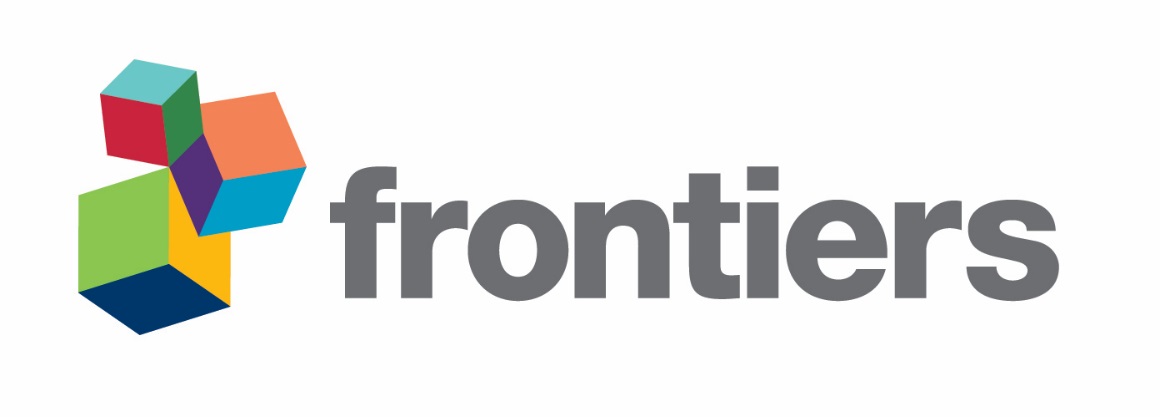 Supplementary Figure 1: Propensity score matched results. JITTER plot.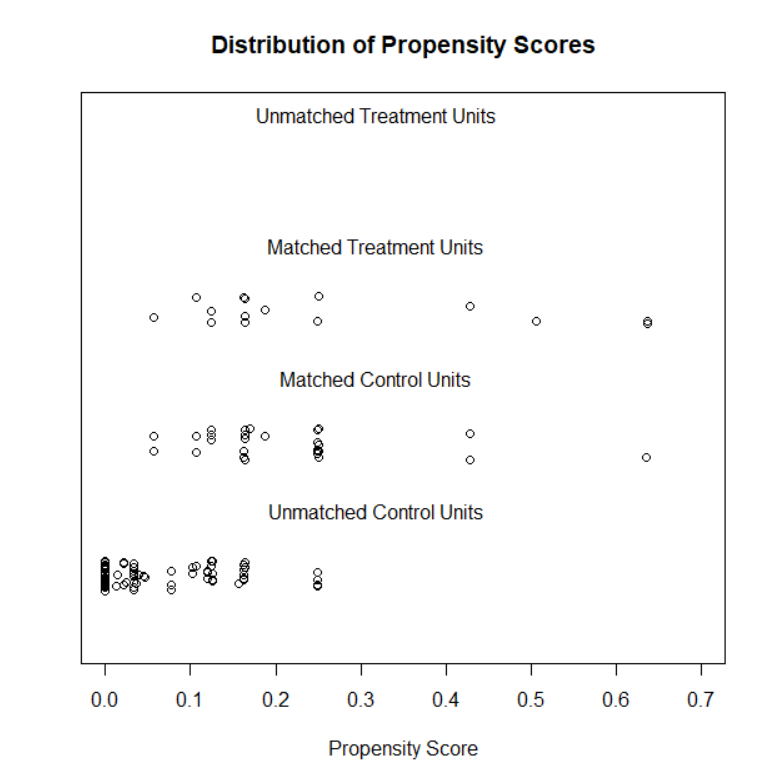 Supplementary Figure 2: Propensity score matched results. Histogram.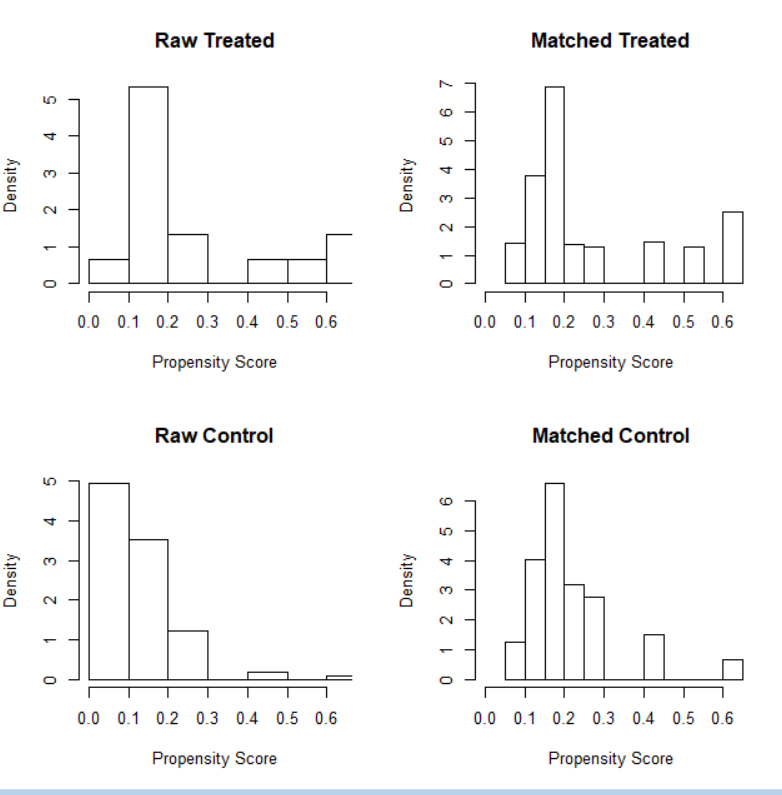 